ABSTRAKPENGARUH KESADARAN WAJIB PAJAK, SAKSI PERPAJAKAN DAN PENGETAHUAN PERPAJAKAN TERHADAP  KEPATUHAN WAJIB PAJAK ORANG PRIBADI DI KP2KP KUTACANE ACEH TENGGARALUKMAN AL HAKIMProgram Studi AkuntansiLukmanalhakim11062000@gmail.com Penelitian ini bertujuan untuk menganalisa bagaimana pengaruh kesadaran wajib pajak, saksi pajak dan pengetahuan perpajakan terhadap kepatuhan wajib pajak orang pribadi secara persial maupun simultan di KP2KP Kuta Cane Aceh Tengara. Pendekatan yang digunakan dalam penelitian ini adalah pendekatan asosiatif dan jenis yang digunakan bersifat kuantitatif. Populasi yang digunakan dalam penelitian ini sebanyak 12.986 dan sampel sebanyak 100 dengan menggunakan teknik puroposive semplin. Pengamatan dilakukan dari bulan November-Juni 2021. Tekik analisis data yang digunakan dalam penelitian ini menggunakan Uji Validitas, Uji Reabilitas, Uji Asumsi Klasik, Uji Hipotesis (Uji t dan Uji F) dan Uji Koefisien Determinan. Pengolahan data dalam penelitian ini menggunakan Sofware SPSS (StatisticmPackage Dor The Social Sciens) Versi 23. Hasil penelitian ini menyimpulakan bahwa secara persial Kesadaran Wajib Pajak berpengaruh positif dan signifikan terhadap Kepatuhan Wajib Pajak. Sanksi Pajak berpengaruh positif dan signifikan terhadap Kepatuhan Wajib Pajak. Pengetahuan Perpajakan berpengaruh positif dan signifikan terhadap terhadap Kepatuhan Wajib Pajak. Adapun secara simultan Kesadaran Wajib Pajak, Saksi Perpajakan dan Pengetahuan Perpajakan terhadap Kepatuhan Wajib Pajak, Sanksi Perpajakan dan Pengetahuan Perpajakan Berpengaruh Positif dan signifikan terhadap Ke patuhan Wajib Pajak Orang Pribadi di KP2KP KutaCane Aceh Tenggara.Kata Kunci: Kesadaran Wajib Pajak, Saksi Perpajakan, Pengetahuan Perpajakan, Kepatuhan Wajib Pajak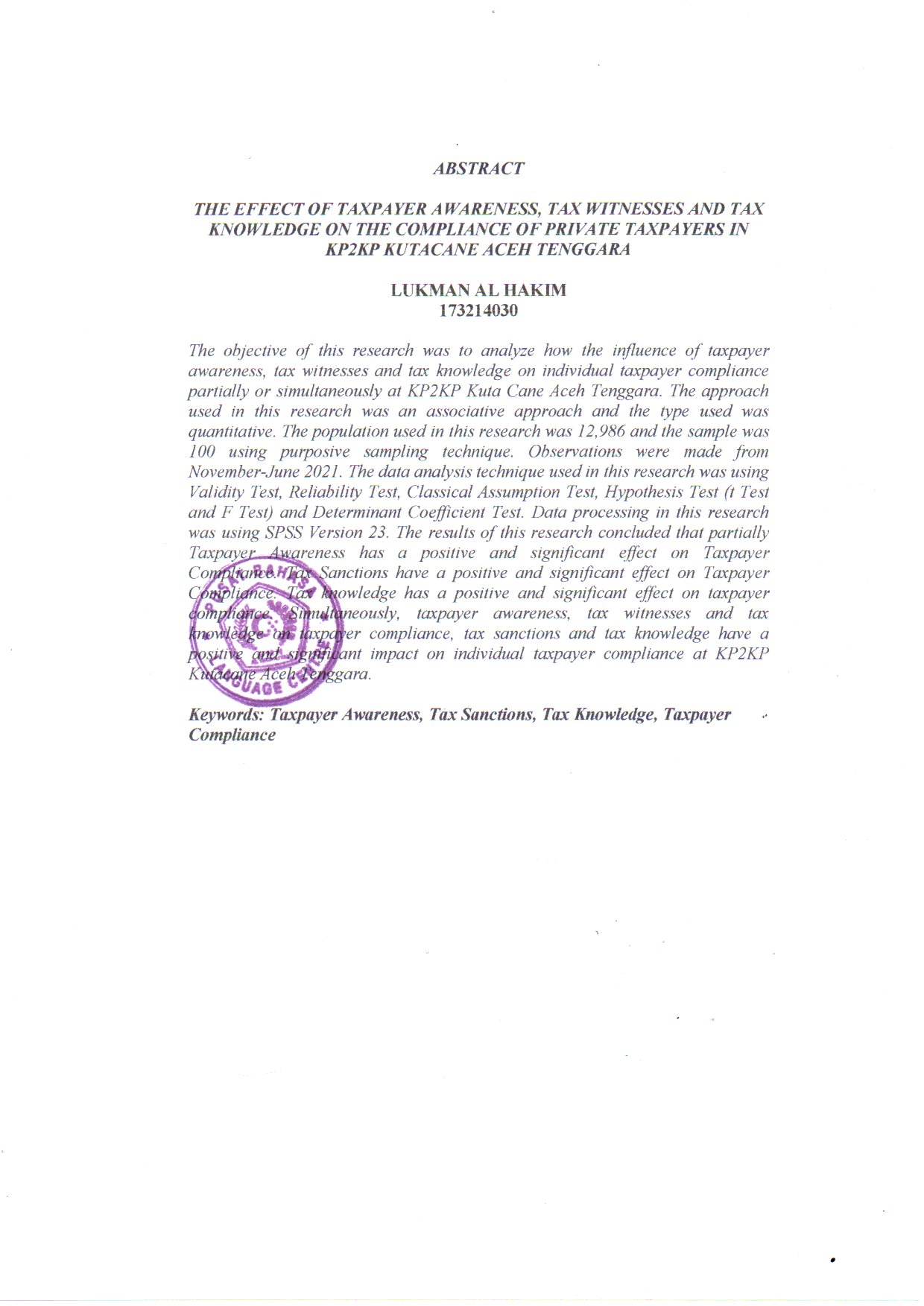 